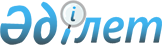 Облыстың мемлекеттік орман қоры учаскелерінде ормандарды пайдаланудың кейбір түрлері үшін төлемақы ставкаларын бекіту туралыЖамбыл облыстық мәслихатының 2018 жылғы 29 маусымдағы № 24-9 шешімі. Жамбыл облысы Әділет департаментінде 2018 жылғы 13 шілдеде № 3909 болып тіркелді.
      РҚАО-ның ескертпесі.

      Құжаттың мәтінінде тұпнұсқаның пунктуациясы мен орфографиясы сақталған. 
      Қазақстан Республикасының 2017 жылғы 25 желтоқсандағы Салық және бюджетке төленетін басқа да міндетті төлемдер туралы (Салық кодексі) Кодексінің 587 бабына, Қазақстан Республикасының 2003 жылғы 8 шілдедегі Орман кодексінің 14 бабына және "Қазақстан Республикасындағы жергілікті мемлекеттік басқару және өзін-өзі басқару туралы" Қазақстан Республикасының 2001 жылғы 23 қаңтардағы Заңының 6 бабына сәйкес Жамбыл облыстық мәслихаты ШЕШІМ ҚАБЫЛДАДЫ: 
      1. Облыстың мемлекеттік орман қоры учаскелерінде қосалқы сүрек ресурстарын дайындауға төлемақы ставкалары 1 қосымшаға сәйкес бекітілсін.
      2. Облыстың мемлекеттік орман қоры учаскелерін пайдалануға негізделген жанама орман пайдалану үшін төлемақы ставкалары 2 қосымшаға сәйкес бекітілсін.
      3. Аңшылық шаруашылығының қажеті үшін, ғылыми-зерттеу, мәдени-ағарту, рекреациялық, туристік және спорттық мақсаттарда облыстың мемлекеттік орман қоры учаскелерін пайдалану үшін төлемақы ставкалары 3 қосымшаға сәйкес бекітілсін.
      4. Облыстың мемлекеттік орман қоры учаскелерінде дәрілік өсімдіктерді, қамыс пен саңырауқұлақтарды жинау және дайындау үшін төлемақы ставкалары 4 қосымшаға сәйкес бекітілсін.
      5. "Облыстың мемлекеттік орман қоры учаскелерінде ормандарды пайдаланудың кейбір түрлері үшін төлемақы ставкаларын бекіту" Жамбыл облыстық мәслихатының 2015 жылғы 25 маусымдағы № 38-11 шешімінің (Нормативтік құқықтық актілерді мемлекеттік тіркеу тізілімінде 2015 жылдың 15 шілдесінде № 2699 тіркелген, 2015 жылдың 18 шілдесінде "Ақ жол" газетінде жарияланған) күші жойылды деп танылсын.
      6. Осы шешімнің орындалуын бақылау Жамбыл облыстық мәслихаттың агроөнеркәсіпті дамыту, экология және табиғатты пайдалану мәселелері жөніндегі тұрақты комиссиясына жүктелсін.
      7. Осы шешім әділет органдарында мемлекеттік тіркелген күннен бастап күшіне енеді және оның алғашқы ресми жарияланған күннен кейін күнтізбелік он күн өткен соң қолданысқа енгізіледі.
      Жамбыл облыстық мәслихатының 2018 жылғы 29 маусымдағы "Облыстың мемлекеттік орман қоры учаскелерінде ормандарды пайдаланудың кейбір түрлері үшін төлемақы ставкаларын бекіту туралы" № 24-9 шешіміне келісім парағы
      "КЕЛІСІЛДІ"
      "Қазақстан Республикасы Ауыл шаруашылығы 
      министрлігі Орман шаруашылығы және 
      жануарлар дүниесі комитеті Жамбыл облыстық 
      орман шаруашылығы және жануарлар дүниесі 
      аумақтық инспекциясы" республикалық 
      мемлекеттік мекемесінің басшысы
      _______________ М. Сатыбалдин
      "29" маусым 2018 жыл.
      "КЕЛІСІЛДІ"
      Қазақстан Республикасы Қаржы 
      министрлігі мемлекеттік кірістер 
      комитеті Жамбыл облысы бойынша 
      мемлекеттік кірістер департаментінің 
      басшысы
      ________________К. Исаков
      "29" маусым 2018 жыл. Облыстың мемлекеттік орман қоры учаскелерінде қосалқы сүрек ресурстарын дайындауға төлемақы ставкалары Облыстың мемлекеттік орман қоры учаскелерін пайдалануға негізделген жанама орман пайдалану үшін төлемақы ставкалары
      Ескерту. 2-қосымша жаңа редакцияда – Жамбыл облыстық мәслихатының 26.09.2019 № 38-14 шешімімен (алғашқы ресми жарияланған күннен кейін күнтізбелік он күн өткен соң қолданысқа енгізіледі). Аңшылық шаруашылығының қажеті үшін, ғылыми-зерттеу, мәдени-ағарту, рекреациялық, туристік және спорттық мақсаттарда облыстың мемлекеттік орман қоры учаскелерін пайдалану үшін төлемақы ставкалары Облыстың мемлекеттік орман қоры учаскелерінде дәрілік өсімдіктерді, қамыс пен саңырауқұлақтарды жинау және дайындау үшін төлемақы ставкалары Мемлекеттік орман қоры учаскелерінде қамысты жинау және дайындау үшін төлемақы ставкалары Мемлекеттік орман қоры учаскелерінде саңырауқұлақ жинау және дайындау үшін төлемақы ставкалары.
					© 2012. Қазақстан Республикасы Әділет министрлігінің «Қазақстан Республикасының Заңнама және құқықтық ақпарат институты» ШЖҚ РМК
				
      Облыстық мәслихаттың 

Облыстық мәслихаттың

      сессия төрағасы 

хатшысы

      М. Сәрсенов

Б. Қарашолақов
Жамбыл облысы маслихатының
2018 жылғы "29" маусымдағы
№ 24-9 шешіміне 1 қосымша
№
Қосалқы сүрек ресурстары
Өлшем бірлігі
Ресурстарды дайындау үшін төлемақы ставкалары (айлық есептік көрсеткіш)
1
Аққайың:
қабық
тонна
0,016
бұтақтар
тонна
0,032
жапырақтар
тонна
0,008
бүршіктер
килограмм
0,048
томарлар
тонна
0,024
тамырлар
тонна
0,016
2
Емен:
қабық
тонна
0,041
бұтақтар
тонна
0,082
жапырақтар
тонна
0,021
бүршіктер
килограмм
0,123
томарлар
тонна
0,062
тамырлар
тонна
0,041
3
Қарағаш:
қабық
тонна
0,014
бұтақтар
тонна
0,028
жапырақтар
тонна
0,007
бүршіктер
килограмм
0,042
томарлар
тонна
0,021
тамырлар
тонна
0,014
4
Терек:
қабық
тонна
0,011
бұтақтар
тонна
0,022
жапырақтар
тонна
0,006
бүршіктер
килограмм
0,033
томарлар
тонна
0,017
тамырлар
тонна
0,011Жамбыл облысы маслихатының
2018 жылғы "29" маусымдағы
№ 24-9 шешіміне 2 қосымша
№
Пайдалану түрі
Пайдалану түрі
Пайдалану түрі
Өлшем бірлігі
Өлшем бірлігі
Өлшем бірлігі
Төлемақы ставкалары (теңге)
Төлемақы ставкалары (теңге)
Төлемақы ставкалары (теңге)
1
Ара ұялары мен омарталар орналастыру
Ара ұялары мен омарталар орналастыру
Ара ұялары мен омарталар орналастыру
1 ұя
1 ұя
1 ұя
127
127
127
2 
Мемлекеттік орман қоры аумағында шөп шабу:
Мемлекеттік орман қоры аумағында шөп шабу:
Мемлекеттік орман қоры аумағында шөп шабу:
2 
сапалық жай-күйі жақсы
сапалық жай-күйі жақсы
сапалық жай-күйі жақсы
1 гектар
1 гектар
1 гектар
207
207
207
2 
сапалық жай-күйі қанағаттанарлық (орташа)
сапалық жай-күйі қанағаттанарлық (орташа)
сапалық жай-күйі қанағаттанарлық (орташа)
1 гектар
1 гектар
1 гектар
155
155
155
2 
сапалық жай-күйі қанағаттанғысыз (төмен)
сапалық жай-күйі қанағаттанғысыз (төмен)
сапалық жай-күйі қанағаттанғысыз (төмен)
1 гектар
1 гектар
1 гектар
121
121
121
3
Аң шаруашылығы (өсіру)
Аң шаруашылығы (өсіру)
Аң шаруашылығы (өсіру)
1 гектар
1 гектар
1 гектар
239
239
239
4
Мемлекеттік орман қоры аумағында мал жаю:
Мемлекеттік орман қоры аумағында мал жаю:
Мемлекеттік орман қоры аумағында мал жаю:
Мемлекеттік орман қоры аумағында мал жаю:
Мемлекеттік орман қоры аумағында мал жаю:
Мемлекеттік орман қоры аумағында мал жаю:
Мемлекеттік орман қоры аумағында мал жаю:
Мемлекеттік орман қоры аумағында мал жаю:
Мемлекеттік орман қоры аумағында мал жаю:
Жануарлар топтары
Ірі қара
Ірі қара
Ірі қара
Ірі қара
Ұсақ мал
Ұсақ мал
Ұсақ мал
Ұсақ мал
Ұсақ мал
Жануарлар топтары
Түйе
Ірі қара малға
Жылқы
Жылқы
Ірі қара төлі
Есек
Есек
Ешкі
Қой
Шөл және шөлейтті аймақта мал жайғаны үшін бір басқа төлемақы ставкасы (теңге)
847
678
678
678
339
339
339
593
169
Далалы аймақта мал жайғаны үшін бір басқа төлемақы ставкасы (теңге)
363
290
290
290
145
145
145
254
73
Таулы аймақта мал жайғаны үшін бір басқа төлемақы ставкасы (теңге)
182
146
146
146
73
73
73
127
36Жамбыл облысы маслихатының
2018 жылғы "29" маусымдағы
№ 24-9 шешіміне 3 қосымша
№
Орман пайдаланудың түрлері
Өлшем бірлігі
Төлемақы ставкалары (теңге)
Ұзақ мерзімге пайдалану (10 жылдан 49 жылға дейін)
Ұзақ мерзімге пайдалану (10 жылдан 49 жылға дейін)
Ұзақ мерзімге пайдалану (10 жылдан 49 жылға дейін)
Ұзақ мерзімге пайдалану (10 жылдан 49 жылға дейін)
1
Мемлекеттік орман қоры учаскелерін аңшылық шаруашылық қажеті үшін пайдалану
1 гектар
0
2
Мемлекеттік орман қоры учаскелерін ғылыми-зерттеу, мәдени-сауықтыру мақсатында пайдалану
1 гектар
64
3
Мемлекеттік орман қоры учаскелерін рекреациялық, туристік және спорттық мақсатында пайдалану
1 гектар
239
Қысқа мерзімге пайдалану (1 жылға дейін)
Қысқа мерзімге пайдалану (1 жылға дейін)
Қысқа мерзімге пайдалану (1 жылға дейін)
Қысқа мерзімге пайдалану (1 жылға дейін)
4
Мемлекеттік орман қоры учаскелерін ғылыми-зерттеу, мәдени-сауықтыру, рекреациялық, туристік және спорттық мақсатында пайдалану
1 күн
0,1 айлық есептік көрсеткішЖамбыл облысы маслихатының
2018 жылғы "29" маусымдағы
№ 24-9 шешіміне 4 қосымша
№
Өсімдіктердің атауы (қазақша)
Шикізат түрі
Нарықтық бағасы теңгемен 1 килограмм үшін (құрғақ күйде)
Есепке қолданылатын баға, 1 килограмм үшін теңгемен
Төлемақы ставкаларының деңгейі пайызбен
Есептелген төлемақы ставкасы теңгемен
1
Дәрілік жалбызтікен
тамыры
2000
1100
20
220
2
Бөрі қарақат
тамыры жапырағы жемістері
3500
1925
30
578
3
Құмды салаубас (бесмертник -цмин)
гүлдері
3000
1650
30
495
4
Алқызыл долана
гүлдері жемістері
1700
935
20
187
5
Күмәнді валериана
тамыры
8000
4400
20
880
6
Айланшөп таран
шөп
2200
1210
30
363
7
Биік андыз
тамыр
2000
1100
20
220
8
Дәрі түйе жоңышқа
шөп
3000
1650
30
495
9
Кәдімгі жұпаргүл
шөп
3300
1815
30
545
10
Шілтер жапырақ шаңқурай
шөп
2500
1375
30
413
11
Қосүйлі қалақай
жапырағы
3000
1650
30
495
12
Кәдімгі өгейшөп
гүлдері жапырағы
2000
1100
30
330
13
Дала жалбыз
шөп
2000
1100
30
330
14
Дәрі бақбақ
тамыры
4000
2200
20
440
15
Кәдімгі түймешетен
гүлдері
2000
1100
30
330
16
Дала таушымылдық
тамыры
4500
2475
20
495
17
Үлкен бақа жапырақ
жапырағы
2000
1100
30
330
18
Ащы жусан 
шөп жапырағы
1500
825
30
248
19
Дәрілік түймедақ (ромашка)
гүлсебеті
3000
1650
30
495
20
Кәдімгі мыңжапырақ
шөп
2300
1265
30
380
21
Дала қырықбуыны
шөп
2300
1265
30
380
22
Сасық кереуік
тамыры
4000
2200
20
440
23
Үштармақ итошаған
шөп
1800
990
30
297
24
Шөлдік шалфей
жапырағы
1800
990
30
297
25
Итмұрын раушан
жемістері
2000
1100
40
440
26
Сұңғұла 
тамыры
3000
1200
20
240
26
Мия тамыры
тамыры
1000
550
20
110
№
Өсімдіктің атауы (қазақша)
Шикізат түрі
1 текше метр үшін нарықтық төлемақы ставкасы теңгемен
Төлемақы ставкаларының деңгейі пайызбен
Есептелген төлемақы ставкасы теңгемен
28
Қамыс 
өзегі
180
-
180
№
Өсімдіктің атауы (қазақша)
Шикізат түрі
Нарықтық бағасы теңгемен, 1 килограмм үшін дымқыл күйде
Есепке қолданылатын баға, 1 килограмм үшін теңгемен
Төлемақы ставкаларының деңгейі пайызбен
Есептелген төлемақы ставкасы теңгемен
29
Саңырауқұлақ
қалпақша
650
358
30
107